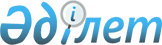 Об утверждении плана по управлению пастбищами и их использованию по Зыряновскому району на 2018-2019 годыРешение маслихата Зыряновского района Восточно-Казахстанской области от 23 мая 2018 года № 30/3-VI. Зарегистрировано Управлением юстиции Зыряновского района Департамента юстиции Восточно-Казахстанской области 8 июня 2018 года № 5-12-159
      Примечание РЦПИ.

      В тексте документа сохранена пунктуация и орфография оригинала.
      В соответствии со статьями 8, 13 Закона Республики Казахстан от 20 февраля 2017 года "О пастбищах" и статьей 6 Закона Республики Казахстан от 23 января 2001 года "О местном государственном управлении и самоуправлении в Республике Казахстан", маслихат Зыряновского района РЕШИЛ:
      1. Утвердить План по управлению пастбищами и их использованию по Зыряновскому району на 2018-2019 годы согласно приложению к настоящему решению.
      2. Настоящее решение вводится в действие по истечении десяти календарных дней после дня его первого официального опубликования. План по управлению пастбищами и их использованию по Зыряновскому району на 2018-2019 годы
      Настоящий План по управлению пастбищами и их использованию по Зыряновскому району на 2018-2019 годы (далее - План) разработан в соответствии с Законом Республики Казахстан от 20 февраля 2017 года "О пастбищах", Законом Республики Казахстан от 23 января 2001 года "О местном государственном управлении и самоуправлении в Республике Казахстан".
      План принимается в целях рационального использования пастбищ, устойчивого обеспечения потребности в кормах и предотвращения процессов деградации пастбищ.
      План содержит:
      1) схему расположения пастбищ на территории административно-территориальной единицы в разрезе категорий земель, собственников земельных участков и землепользователей на основании правоудостоверяющих документов согласно приложению 1 к настоящему Плану;
      2) приемлемые схемы пастбищеоборотов, согласно приложению 2 к настоящему Плану;
      3) карту с обозначением внешних и внутренних границ и площадей пастбищ, в том числе сезонных, объектов пастбищной инфраструктуры, согласно приложению 3 к настоящему Плану;
      4) схему доступа пастбищепользователей к водоисточникам (озерам, рекам), согласно приложению 4 к настоящему Плану;
      5) схему перераспределения пастбищ для размещения поголовья сельскохозяйственных животных физических и юридических лиц, у которых отсутствуют пастбища, и перемещения его на предоставляемые пастбища, согласно приложению 5 к настоящему Плану;
      6) схему размещения поголовья сельскохозяйственных животных на отгонных пастбищах физических и юридических лиц, не обеспеченных пастбищами, согласно приложению 6 к настоящему Плану;
      7) календарный график по использованию пастбищ, устанавливающий сезонные маршруты выпаса и передвижения сельскохозяйственных животных, согласно приложению 7 к настоящему Плану;
      8) иные требования, необходимые для рационального использования пастбищ на соответствующей административно-территориальной единице.
      План принят с учетом сведений о состоянии геоботанического обследования пастбищ, сведений о ветеринарно-санитарных объектах, данных о численности поголовья сельскохозяйственных животных с указанием их владельцев – пастбище пользователей, физических и (или) юридических лиц, данных о количестве гуртов, отар, табунов, сформированных по видам и половозрастным группам сельскохозяйственных животных, сведений о формировании поголовья сельскохозяйственных животных для выпаса на отгонных пастбищах, особенностей выпаса сельскохозяйственных животных на культурных и аридных пастбищах, сведений о сервитутах для прогона скота и иных данных, предоставленных государственными органами, физическими и (или) юридическими лицами.
      Зыряновский район расположен на северо-востоке Восточно-Казахстанской области, на севере и северо-западе граничит с территорией города областного значения Риддер, на северо-востоке и востоке - с Российской Федерацией (Республика Алтай), на юго-востоке - с Катон-Карагайским районом, юго-западе - с Уланским районом, на западе - с Глубоковским районом. Площадь территории района — 10,5 тыс. км2.
      Рельеф территории района низкогорный с межгорными долинами, основную часть занимают отроги хребтов Рудного и Южного Алтая. По территории района протекают реки Бухтарма, Тургусун, Хамир, на юго-западе в состав района входит часть Бухтарминского водохранилища.
      Почвы черноземные, горнолуговые. На территории края произрастают ковыль, типчак, осина, сосна, ель, лиственница, пихта. Обитают горный козел, лось, косуля, бурый медведь, рысь, белка, соболь; в водоемах – язь, сазан и другая рыба.
      Климат резко континентальный, среднегодовая температура 0,3°C, абсолютный максимум: 40°C, абсолютный минимум: -51°С, но в целом благоприятен для развития земледелия и животноводства.
      Растительный покров района отличается довольно большой пестротой, и отображает все разнообразие физико-географических условий, связанных с рельефом, почвами, климатом и геологией. По характеру растительного покрова, территория района входит в лугово-степной пояс. Состав травостоя зависит от положения на склоне, высоты и почв.
      На северных, восточных и отчасти западных склонах располагаются луговые сенокосы и пастбища на горных черноземах. Видовой состав травостоя разнообразен. В основном, преобладают луговые злаки: вейник наземный, костер безостый, пырей ползучий, тимофеевка луговая, разнотравье. Из разнотравья преобладает: скерда сибирская, володушка золотистая, тысячелистник простой, подмаренник северный и цепкий, чина луговая, лапчатка серебристая, клевер люпиновидный.
      Встречаются и непоедаемые растения: душица обыкновенная, зверобой пронзеннолистный, василистник простой, ломонос цельнолистный.
      Имеются и ядовитые растения: живокость высокая, борец высокий, чемерица Лобелля, купена неопалимая. Густота травостоя обычно высокая 80-100%. По узким лощинам и более сухим выпуклым частям склонов распространены шиповниковые пастбища, жимолость и горький миндаль. Довольно часто кустарники образует сплошные заросли. Наличие кустарников уменьшает урожайность пастбищ и колеблется в пределах 6-7 ц/га сухой массы. Урожайность лугов составляет 9-10 ц/га.
      По западным, южным, наиболее прогреваемым склонам и вершинам располагаются степи. Они представлены таволгово-злаково-разнотравными и ковыльно-злаково-разнотравными пастбищами. Основными представителями которых являются - таволга, ковыль волосатик (тырса), ковыль красноватый, тонконог стройный, шиповник. Из разнотравья - тысячелистник обыкновенный, подсолнечник настоящий, икотник серый, лапчатка. Из непоедаемых - вероника колосистая, лук-слизун, зизифора. Урожайность их составляет 8-9 ц/га сухой массы.
      По долинам рек и ручьев развиваются луга с густыми зарослями кустарников. Незакустаренные участки со злаково-разнотравным травостоем выкашивается. Из злаков преобладают луговые влаголюбивые виды: мятлик дуговой, полевица белая, костер безостый, вейник наземный; из разнотравья - герань луговая, кровохлебка лекарственная, лапчатка серебристая, лабазник шестилепестной,
      Из древесно-кустарниковой растительности вдоль рек и ручьев много ивы (тальника), шиповника, смородины, ежевики, черемухи, боярышника, калины. На пахотных землях доминирует осот, вьюнок полевой, щирица.
      Район является одним из основных производителей сельскохозяйственной продукции в области. Наличие сельскохозяйственных угодий, природные условия позволяют выращивать широкий спектр сельскохозяйственных культур, в основном зерновые и масличные.
      Животноводство в районе занимает особое место, необходимым условием успешного развития животноводства является создание прочной кормовой базы, в создании которой, важное значение имеет правильное использование пастбищ.
      Повышение продуктивности пастбищ можно достигнуть правильной организацией их территории, состоящей в размещении загонов, летних лагерей, водных сооружений и скотопрогонов.
      Площадь пастбищ по Зыряновскому району составляет 338777 га из них:
      в га Устройство территории пастбищ
      В создании прочной кормовой базы для животноводства большое значение имеет правильное использование пастбищ, которые являются наиболее дешевым и ценным кормом.
      Основой рационального использования естественных пастбищ является пастбищеоборот. Это система использования пастбищ и ухода за ними, направленная на поддержание и увеличение их продуктивности путем последовательного чередования выпаса и отдыха в сочетании с проведением мероприятий по улучшению травостоя. Задача пастбищеоборота состоит в том, чтобы снизить отрицательное влияние выпаса скота на условия развития растений.
      Использование пастбищ в системе пастбищеоборота должно обеспечить:
      - удовлетворение каждой группы животных необходимым пастбищным кормом;
      - нормальную нагрузку пастбищ, предоставляя периодически отдых сбитым участкам и предупреждая, таким образом, ухудшение качества травостоя;
      - правильное размещение пастбищных участков, водоисточников, лагерей, сведя к минимуму холостые передвижения животных, вредно отражающиеся на качество и продуктивность животных;
      - соблюдение необходимых ветеринарно-профилактических требований, способствующих оздоровлению стада.
      Представление пастбищам отдыха в определенное время сезона, и полностью исключение из пастьбы - одно из важнейших мероприятий по их улучшению. В течение этого времени растения обсеменяются, дают всходы молодым побегам, улучшается ботанический состав растительного покрова. Пастбищный период для крупного рогатого скота длится 140 дней, средняя дата начала выпаса вторая декада мая, окончание лагерного содержания сентябрь месяц. Проектируемое поголовье скота предусматривается в этот период сформировать в гурты. При этом должна соблюдаться однородность животных в выпасных группах по полу и возрасту.
      В целях ликвидации обезличивания земель и создания благоприятных условий их использования, настоящим планом предусмотрено за каждой выпасной группой скота закрепить свой пастбищеоборот. Чтобы поднять продуктивность пастбищных угодий и предотвратить дальнейшую их деградацию, настоящим планом намечается использовать их в системе пятипольного пастбищеоборота с одним – двумя циклами стравливания и отдыха. Схема пятипольного пастбищеоборота для одного гурта (табуна) Схема четырехпольного пастбищеоборота для одного гурта (табуна)
      (В-Л-О) весна-лето-осень
      Все естественные пастбища по сезонности использования являются весенне-летне-осенними.
      Кормовые угодья закрепляются за гуртами скота по следующим принципам: вблизи населенных пунктов выпасается личный скот жителей и молодняк крупного рогатого скота до 6 месяцев. Остальным группам скота выделяются более отдаленные участки пастбищ Сведения о состоянии геоботанического обследования пастбищ
      Ботанико-кормовое обследование территории района произведено в 1978 году комплексным изыскательским отделением института "Казгипрозем" Министерства сельского хозяйства Казахской ССР по заявке Восточно-Казахстанского областного управления сельского хозяйства.
      Целью ботанико-кормового обследования является количественный и качественный учет кормовых угодий для правильной организации и устройства территории пастбищ. При использовании пастбищ необходимо правильно распределять нагрузку на них и учитывать особенности биологии трав.
      Большая часть территории представлена пашней, сенокосами и пастбищами.
      Пастбища используются для выпаса скота весной, летом и осенью. Большое количество пастбищ района закустарено, что значительно уменьшают урожайность этих пастбищ. Пастбища используются с неодинаковой нагрузкой. Около сел, вблизи ферм, они перегружены. В результате интенсивного выпаса скота из года в год травостой стал изменяться в худшую сторону: появилось больше сорных трав, поредели злаки, больше стало полыни. Зато часть отдаленных пастбищ совсем не используется, или используется незначительно. Это обычно массивы гор, которые ограничены с разных сторон пашней, через которые не оставлены скотопрогоны, не оставлено мест для водопоя скота. Наличие водоисточников (озера, реки, пруды, копани, оросительные или обводнительные каналы, трубчатые или шахтные колодцы)
      По территории района протекают реки, большое количество ручьев и родников, водопой животных осуществляется непосредственно из водных источников, которые вполне удовлетворяют потребности скота в воде. Вода во всех источниках хорошего качества, пригодна для водопоя скота. Места водопоя должны быть оборудованы удобными подходами. Берега должны быть пологими, достаточной длины и ширины, позволяющими одновременно поить большую часть гурта.
      При расчетах учитывались предельно допустимый радиус водопоя скота: для овец и КРС 6 км, для коров 2,5 км, для лошадей 8 км. Кроме того учтено допустимое поголовье животных, обслуживаемое одним водопойным пунктом: 250 голов КРС или лошадей, 2000 голов овец. Информация по ветеринарно-санитарным объектам Информация по поголовью скота района Схема перераспределения пастбищ для размещения поголовья сельскохозяйственных животных и перевод предоставляемых пастбищ
      Тургусунский
      Чапаевский 
      Никольский
      Соловьевский
      Средигорненский
      Малеевский
      Парыгинский
      Первороссийский
      Ново - Бухтарминский
      Северный
      поселок Октябрьский
      поселок Прибрежный
      поселок Зубовск
      город Зыряновск
      город Серебрянск Схема расположения пастбищ на территории административно-территориальной единицы в разрезе категорий земель, собственников земельных участков и землепользователей на основании правоудостоверяющих документов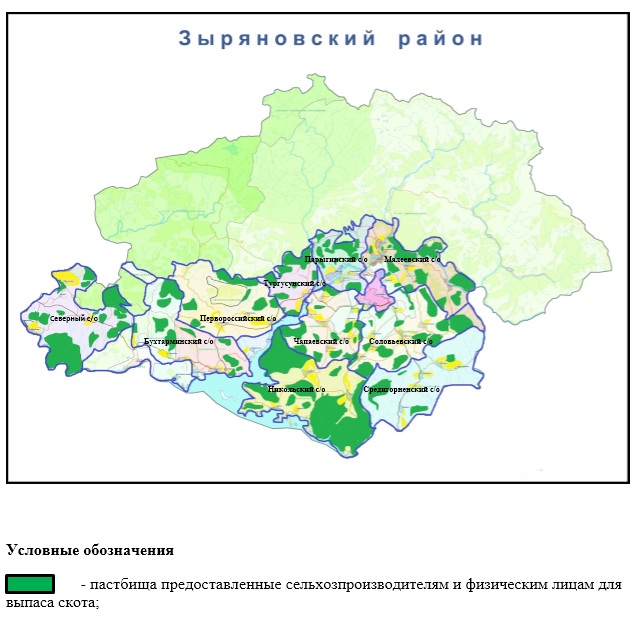  Приемлемые схемы пастбищеоборотов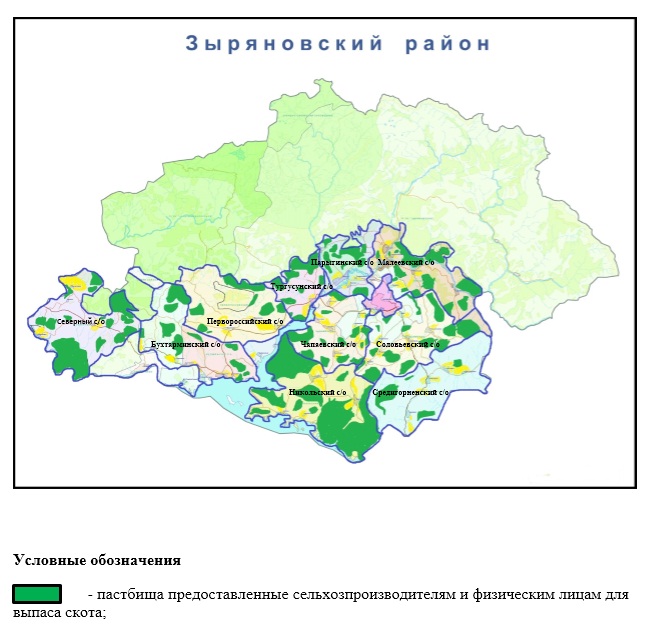  Карта с обозначением внешних и внутренних границ и площадей пастбищ, в том числе сезонных, объектов пастбищной инфраструктуры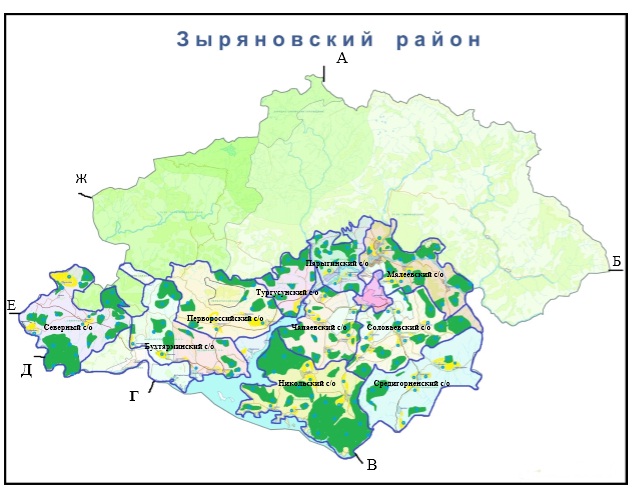 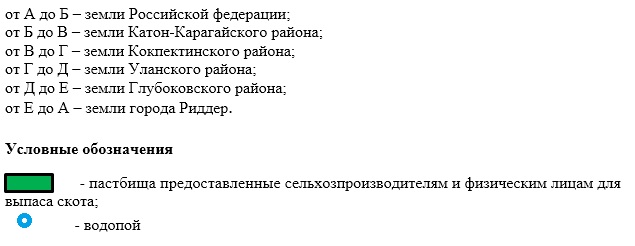  Схема доступа пастбищепользователей к водоисточникам (озерам, рекам)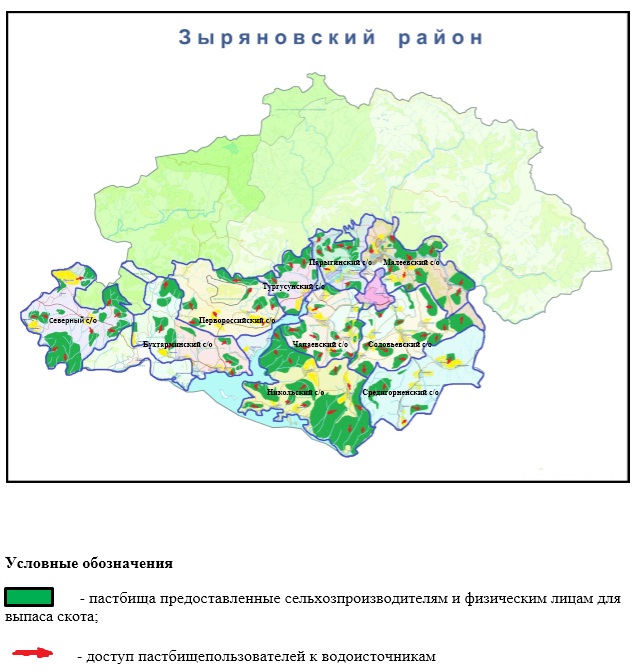  Схема перераспределения пастбищ для размещения поголовья сельскохозяйственных животных физических и юридических лиц, у которых отсутствуют пастбища, и перемещения его на предоставляемые пастбища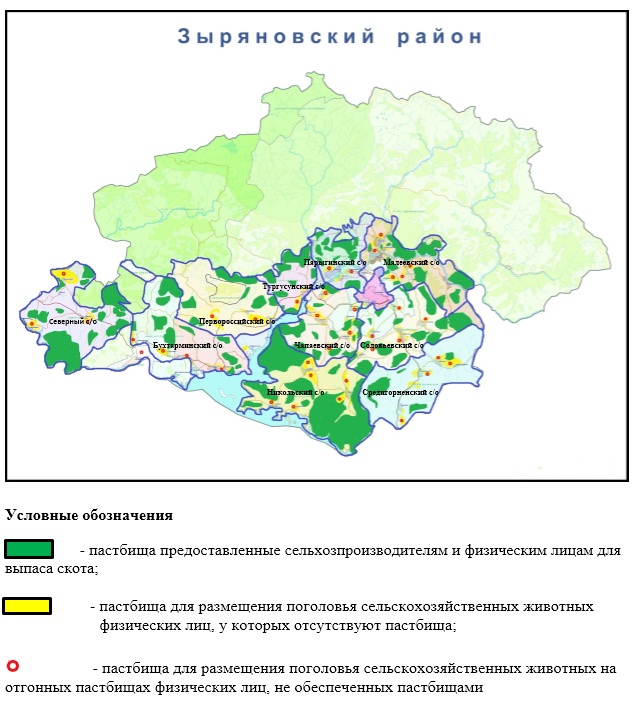  Схема размещения поголовья сельскохозяйственных животных на отгонных пастбищах физических и юридических лиц, не обеспеченных пастбищами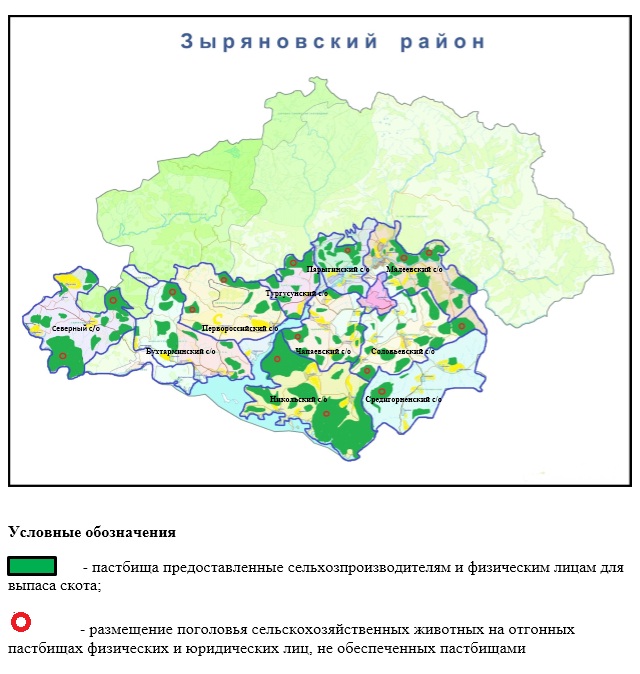  Календарный график по использованию пастбищ, устанавливающий сезонные маршруты выпаса и передвижения сельскохозяйственных животных
					© 2012. РГП на ПХВ «Институт законодательства и правовой информации Республики Казахстан» Министерства юстиции Республики Казахстан
				
      Председатель сессии 

С. Пантелеев

      Секретарь маслихата 
Зыряновского района 

Л. Гречушникова
Утвержден решением маслихата 
Зыряновского района 
от 23 мая 2018 года № 30/3-VI
№ п/п
категория земель
Общая площадь
в том числе:
в том числе:
№ п/п
категория земель
Общая площадь
пастбища
обводненные пастбища
1
Земли сельскохозяйственного назначения
232734
120866
120866
II
Земли населенных пунктов
65088
52697
52697
III
Земли промышленности, транспорта и иного несельскохозяйственного назначения
3287
348
348
IV
Земли особо охраняемые
32188
11969
11969
V
Земли лесного фонда
563114
54395
54395
VI
Земли водного фонда
28408
1448
1448
VII
Земли запаса
131277
97054
97054
ИТОГО:
1056096
338777
338777
Годы
Участки (поля)
Участки (поля)
Участки (поля)
Участки (поля)
Участки (поля)
Годы 1 2 3 4 5
1
выпас
выпас
выпас
выпас
отдых
2
выпас
выпас
выпас
отдых
выпас
3
выпас
выпас
отдых
выпас
выпас
4
выпас
отдых
выпас
выпас
выпас
5
отдых
выпас
выпас
выпас
выпас
год
участки
участки
участки
участки
год 1 2 3 4
2017
(В-Л-О)
(В-Л-О)
(В-Л-О)
отдых
2018
(В-Л-О)
(В-Л-О)
отдых
(В-Л-О)
Наименование округа (города)
Ветеринарные пункты
Ямы для купки овец
Пункты искуственного осеменения
Скотомогильники
Средигорненский
1
3
Соловьевский
1
поселок Зубовск
Малеевский
1
Парыгинский
1
1
1
Тургусунский
1
1
1
Чапаевский
1
1
Никольский
1
1
1
Первороссийский
1
поселок Прибрежный
поселок Октябрьский
Ново-Бухтарминский
1
1
Северный
1
город Зыряновск
1
1
1
город Серебрянск
1
1
Итого:
11
7
8
Наименование округа (города) 
КРС
МРС
Лошади
Свиньи
Птица
Средигорненский
2476
1027
415
1060
3927
Соловьевский
1359
1030
1524
442
7059
Малеевский
1325
524
454
577
4431
Парыгинский
971
269
186
1631
3339
Тургусунский
350
188
320
690
3317
Чапаевский
1233
1515
615
619
4619
Никольский
1560
1729
418
260
7261
Первороссийский
1285
1009
360
335
3123
поселок Прибрежный
98
77
24
1902
поселок Зубовск
394
243
140
404
2518
Ново-Бухтарминский
842
1406
329
298
2074
поселок Октябрьский
454
586
135
103
2139
Северный
1110
670
1101
114
1562
город Зыряновск
848
644
397
652
17200
город Серебрянск
606
552
50
99
2500
ВСЕГО
14911
11469
6444
7308
66971
№ п/п
наименование округа
Пастбища населенных пунктов
предоставлено из земель запаса для выпаса скота
пастбища сельхозпроизводителей
Поголовье скота по хозяйствам и личным подсобным хозяйствам
поголовье
Объем на одну единицу необходимых пастбищ, га
Объем по нормативу необходимых пастбищ, га
Объем требуемых дополнительных пастбищ, га
Дополнительные пастбища
Дополнительные пастбища
Дополнительные пастбища
Дополнительные пастбища
№ п/п
наименование округа
Пастбища населенных пунктов
предоставлено из земель запаса для выпаса скота
пастбища сельхозпроизводителей
Поголовье скота по хозяйствам и личным подсобным хозяйствам
поголовье
Объем на одну единицу необходимых пастбищ, га
Объем по нормативу необходимых пастбищ, га
Объем требуемых дополнительных пастбищ, га
из них:
из них:
из них:
из них:
№ п/п
наименование округа
Пастбища населенных пунктов
предоставлено из земель запаса для выпаса скота
пастбища сельхозпроизводителей
Поголовье скота по хозяйствам и личным подсобным хозяйствам
поголовье
Объем на одну единицу необходимых пастбищ, га
Объем по нормативу необходимых пастбищ, га
Объем требуемых дополнительных пастбищ, га
С государственного земельного фонда, га
Из арендных земель га
Сезонные пастбища, га
Летние пастбища, га
1   
По личному хозяйству
1049
КРС
315
3
945
1490
1490
1   
По личному хозяйству
1049
МРС
187
0,5
93,5
1490
1490
1   
По личному хозяйству
1049
Лошади
300
5
1500
1490
1490
1   
По личному хозяйству
1049
Свиньи
672
0
1490
1490
1   
Всего:
1474
2538,5
1   
По сельхозпроизводителям
5050
КРС
35
3
105
1   
По сельхозпроизводителям
5050
МРС
1
0,5
0,5
1   
По сельхозпроизводителям
5050
Лошади
20
5
100
1   
По сельхозпроизводителям
5050
Свиньи
18
0
1   
Всего
74
205,5
1   
Итого:
1548
2744
2


По личному хозяйству
3670
157
КРС
829
3
2487
52
52
2


По личному хозяйству
3670
157
МРС
844
0,5
422
52
52
2


По личному хозяйству
3670
157
Лошади
194
5
970
52
52
2


По личному хозяйству
3670
157
Свиньи
565
0
52
52
2


Всего:
2432
3879
52
52
2


По сельхозпроизводителям
12725
КРС
404
3
1212
2


По сельхозпроизводителям
12725
МРС
671
0,5
335,5
2


По сельхозпроизводителям
12725
Лошади
421
5
2105
2


По сельхозпроизводителям
12725
Свиньи
54
0
2


Всего
1550
3652,5
2


Итого:
3982
7531,5
3


По личному хозяйству
6426
1371
КРС
716
3
2148
3


По личному хозяйству
6426
1371
МРС
1348
0,5
674
3


По личному хозяйству
6426
1371
Лошади
237
5
1185
3


По личному хозяйству
6426
1371
Свиньи
260
0
3


Всего:
2561
4007
3


По сельхозпроизводителям
32432
КРС
844
3
2532
3


По сельхозпроизводителям
32432
МРС
381
0,5
190,5
3


По сельхозпроизводителям
32432
Лошади
181
5
905
3


По сельхозпроизводителям
32432
Свиньи
0
3


Всего
1406
3627,5
3


Итого:
3967
7634,5
4
По личному хозяйству
6026
870
КРС
1342
3
4026
4
По личному хозяйству
6026
870
МРС
1358
0,5
679
4
По личному хозяйству
6026
870
Лошади
254
5
1270
4
По личному хозяйству
6026
870
Свиньи
444
0
4
Всего:
3398
5975
4
По сельхозпроизводителям
17599
КРС
517
3
1551
4
По сельхозпроизводителям
17599
МРС
72
0,5
36
4
По сельхозпроизводителям
17599
Лошади
1270
5
6350
4
По сельхозпроизводителям
17599
Свиньи
70
0
4
Всего
1929
7937
4
Итого:
5327
13912
5      
По личному хозяйству
6987
425
КРС
660
3
1980
5      
По личному хозяйству
6987
425
МРС
1027
0,5
513,5
5      
По личному хозяйству
6987
425
Лошади
257
5
1285
5      
По личному хозяйству
6987
425
Свиньи
1007
0
5      
Всего:
2951
3778,5
5      
По сельхозпроизводителям
3231
КРС
1816
3
5448
3007
3007
5      
По сельхозпроизводителям
3231
МРС
0,5
0
3007
3007
5      
По сельхозпроизводителям
3231
Лошади
158
5
790
3007
3007
5      
По сельхозпроизводителям
3231
Свиньи
53
0
3007
3007
5      
Всего
2027
6238
5      
Итого:
4978
10016,5
6
По личному хозяйству
5845
1586
КРС
1048
3
3144
6
По личному хозяйству
5845
1586
МРС
513
0,5
256,5
6
По личному хозяйству
5845
1586
Лошади
361
5
1805
6
По личному хозяйству
5845
1586
Свиньи
577
0
6
Всего:
2499
5205,5
6
По сельхозпроизводителям
4691
КРС
277
3
831
6
По сельхозпроизводителям
4691
МРС
524
0,5
262
6
По сельхозпроизводителям
4691
Лошади
454
5
2270
6
По сельхозпроизводителям
4691
Свиньи
577
0
6
Всего
1832
3363
6
Итого:
4331
8568,5
7      


По личному хозяйству
3302
570
КРС
475
3
1425
7      


По личному хозяйству
3302
570
МРС
265
0,5
132,5
7      


По личному хозяйству
3302
570
Лошади
63
5
315
7      


По личному хозяйству
3302
570
Свиньи
180
0
7      


Всего:
983
1872,5
7      


По сельхозпроизводителям
3187
КРС
496
3
1488
7      


По сельхозпроизводителям
3187
МРС
4
0,5
2
7      


По сельхозпроизводителям
3187
Лошади
123
5
615
7      


По сельхозпроизводителям
3187
Свиньи
1451
0
7      


Всего
2074
2105
7      


Итого:
3057
3977,5
8

        
По личному хозяйству
3036
303
КРС
219
3
657
8

        
По личному хозяйству
3036
303
МРС
211
0,5
105,5
8

        
По личному хозяйству
3036
303
Лошади
61
5
305
8

        
По личному хозяйству
3036
303
Свиньи
305
0
8

        
Всего:
796
1067,5
8

        
По сельхозпроизводителям
5777
КРС
1066
3
3198
8

        
По сельхозпроизводителям
5777
МРС
798
0,5
399
8

        
По сельхозпроизводителям
5777
Лошади
299
5
1495
8

        
По сельхозпроизводителям
5777
Свиньи
30
0
8

        
Всего
2193
5092
8

        
Итого:
2989
6159,5
9        
По личному хозяйству
3031
3742
КРС
748
3
2244
9        
По личному хозяйству
3031
3742
МРС
1151
0,5
575,5
9        
По личному хозяйству
3031
3742
Лошади
271
5
1355
9        
По личному хозяйству
3031
3742
Свиньи
229
0
9        
Всего:
2399
4174,5
9        
По сельхозпроизводителям
7930
КРС
94
3
282
9        
По сельхозпроизводителям
7930
МРС
255
0,5
127,5
9        
По сельхозпроизводителям
7930
Лошади
58
5
290
9        
По сельхозпроизводителям
7930
Свиньи
69
0
9        
Всего
476
699,5
9        
Итого:
2875
4874
10    
По личному хозяйству
3069
2341
КРС
668
3
2004
10    
По личному хозяйству
3069
2341
МРС
536
0,5
268
10    
По личному хозяйству
3069
2341
Лошади
144
5
720
10    
По личному хозяйству
3069
2341
Свиньи
114
0
10    
Всего:
1462
2992
10    
По сельхозпроизводителям
13315
КРС
442
3
1326
10    
По сельхозпроизводителям
13315
МРС
134
0,5
67
10    
По сельхозпроизводителям
13315
Лошади
957
5
4785
10    
По сельхозпроизводителям
13315
Свиньи
0
10    
Всего
1533
6178
10    
Итого:
2995
9170
11    
По личному хозяйству
2303
КРС-
454
3
1362
27
27
11    
По личному хозяйству
2303
МРС
586
0,5
293
27
27
11    
По личному хозяйству
2303
Лошади
135
5
675
27
27
11    
По личному хозяйству
2303
Свиньи
103
0
27
27
11    
Всего:
1278
2330
27
27
11    
По сельхозпроизводителям
КРС
3
0
11    
По сельхозпроизводителям
МРС
0,5
0
11    
По сельхозпроизводителям
Лошади
5
0
11    
По сельхозпроизводителям
Свиньи
0
11    
Всего
0
11    
Итого:
1278
2330
12    
По личному хозяйству
3193
 0
КРС
98
3
294
12    
По личному хозяйству
3193
 0
МРС
35
0,5
17,5
12    
По личному хозяйству
3193
 0
Лошади
5
0
12    
По личному хозяйству
3193
 0
Свиньи
24
0
12    
Всего:
157
311,5
12    
По сельхозпроизводителям
КРС
3
0
12    
По сельхозпроизводителям
МРС
0,5
0
12    
По сельхозпроизводителям
Лошади
5
0
12    
По сельхозпроизводителям
Свиньи
0
12    
Всего
0
12    
Итого:
157
311,5
13      
По личному хозяйству
1260
47
КРС
175
3
525
13      
По личному хозяйству
1260
47
МРС
243
0,5
121,5
13      
По личному хозяйству
1260
47
Лошади
127
5
635
13      
По личному хозяйству
1260
47
Свиньи
404
0
13      
Всего:
949
1281,5
13      
По сельхозпроизводителям
КРС
219
3
657
13      
По сельхозпроизводителям
МРС
0,5
0
13      
По сельхозпроизводителям
Лошади
13
5
65
13      
По сельхозпроизводителям
Свиньи
0
13      
Всего
232
722
13      
Итого:
1181
2003,5
14     
По личному хозяйству
909
КРС
348
3
1044
257
257
14     
По личному хозяйству
909
МРС
244
0,5
122
257
257
14     
По личному хозяйству
909
Лошади
5
0
257
257
14     
По личному хозяйству
909
Свиньи
592
0
257
257
14     
Всего:
1184
1166
257
257
14     
По сельхозпроизводителям
170
КРС
3
0
14     
По сельхозпроизводителям
170
МРС
0,5
0
14     
По сельхозпроизводителям
170
Лошади
207
5
1035
14     
По сельхозпроизводителям
170
Свиньи
60
0
14     
Всего
267
1035
14     
Итого:
1451
2201
15    
По личному хозяйству
1653
КРС
206
3
618
15    
По личному хозяйству
1653
МРС
552
0,5
276
15    
По личному хозяйству
1653
Лошади
50
5
250
15    
По личному хозяйству
1653
Свиньи
99
0
15    
Всего:
907
1144
15    
По сельхозпроизводителям
4
КРС
3
0
15    
По сельхозпроизводителям
4
МРС
0,5
0
15    
По сельхозпроизводителям
4
Лошади
5
0
15    
По сельхозпроизводителям
4
Свиньи
0
15    
Всего:
0
15    
Итого:
5159
106111
907
1144
Всего по району
41723
85278
4833
0
0
4833Приложение 1 к Плану 
по управлению пастбищами 
и их использованию 
по Зыряновскому району 
на 2018-2019 годыПриложение 2 к Плану 
по управлению пастбищами 
и их использованию 
по Зыряновскому району 
на 2018-2019 годыПриложение 3 к Плану 
по управлению пастбищами 
и их использованию 
по Зыряновскому району 
на 2018-2019 годыПриложение 4 к Плану 
по управлению пастбищами 
и их использованию 
по Зыряновскому району 
на 2018-2019 годыПриложение 5 к Плану 
по управлению пастбищами 
и их использованию 
по Зыряновскому району 
на 2018-2019 годыПриложение 6 к Плану 
по управлению пастбищами 
и их использованию 
по Зыряновскому району 
на 2018-2019 годыПриложение 7 к Плану 
по управлению пастбищами 
и их использованию 
по Зыряновскому району 
на 2018-2019 годы
Сельский округ
Срок выгона скота на отгонные пастбища
Срок возврата животных с отгонных пастбищ
Средигорненский
апрель - май
сентябрь - октябрь
Соловьевский
апрель - май
сентябрь - октябрь
Малеевский
апрель - май
сентябрь - октябрь
Парыгинский
апрель - май
сентябрь - октябрь
Тургусунский
апрель - май
сентябрь - октябрь
Чапаевский
апрель - май
сентябрь - октябрь
Никольский
апрель - май
сентябрь - октябрь
Первороссийский
апрель - май
сентябрь - октябрь
Северный
апрель - май
сентябрь - октябрь